WVC- Outbreak Management Plan: Revised January 2022 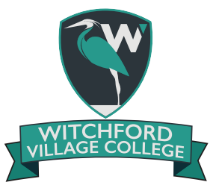 Publications: Coronavirus (COVID-19) local restrictions in education and childcare settingsCOVID-19 Contingency Framework: Education and childcare All education and childcare settings should have outbreak management plans outlining how they would operate if any of the measures described below were recommended for their setting or area. This includes how they would ensure every child, pupil or student receives the quantity and quality of education and care to which they are normally entitled.This plan should only be enacted following advice from Local Authorities, Directors of Public Health (DsPH) and PHE Health Protection Teams (HPTs)In the event of advice from the above consider each of the activities/measures in the table below and enact those appropriate.  Update Covid risk assessment accordingly.Activity/ MeasureActionsCovid Mass Testing Asymptomatic Testing Sites (ATS) to be re-opened on site:Clarify support from LA and local public healthEmail all trained volunteers and staff to assess availabilitySet up ATS in gym (displace lunch to Humanities corridor/outdoor under canopy weather permitting)Refresher training for all volunteers and staff supporting the testingContinue to promote and monitor uptake of twice weekly LFD testing and Covid-19 vaccinations for all staff and pupils. Face CoveringsFace covering to be used in public spaces (not classrooms)Deploy spare masks to classroomsAll visitors to schools must wear face coverings in school buildings.Face coverings available at receptionShielding (can only be reintroduced by national government)Identify those who will shield (students and staff)SLT Lead coordinates remote learning with individualsArrange class supervision for staff shieldingActivities off site and activities that bring people on siteTransition or taster daysParental attendance in settingsPerformances in settingsEducational visitsAll non-essential events where parents visit schools are moved to being held virtually.  Staff should socially distance from each other within school buildings including in shared spaces such as staff rooms, where possible.  Teaching should continue face to face as normal.  Whole staff meetings are virtual.Attendance restrictionsAttendance restrictions should only ever be considered as a last resort and in collaboration with the Local Authority.Inform staff, parents and students of restrictionsBessie Owen and Joe Holmes: Co-ordinate remote learning provisionRose Cornelius: Identify and set up any on site provision neededRose Cornelius/ Natalie Paine: Co-ordinate welfare and educational support for vulnerable studentsStart remote teaching within 24 hours